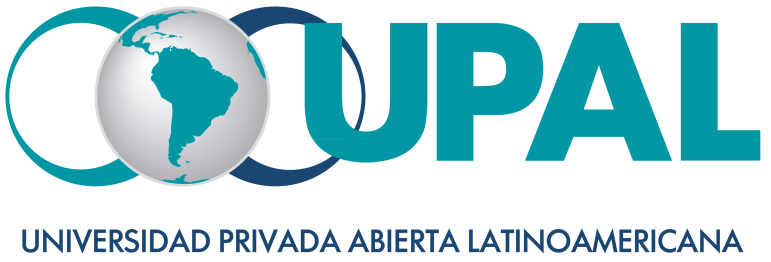 Sede CochabambaCarrera de Comunicación SocialCINE HOLLYWOODENSE E INFLUENCIA COLONIZADORA, ESTUDIO DE LAS TRES PELÍCULAS TAQUILLERAS EN LA CIUDAD DE COCHABAMBA EN EL MES DE FEBRERO DEL 2015Perfil de InvestigaciónJuan Daniel Pérez GarcíaDocente: Mgr. Luis Roca GómezCochabamba – BoliviaMarzo de 2017PROYECTO DE INVESTIGACIÓNTÍTULO PROVISIONAL[Se presenta un título provisional que a medida que se desarrolle el trabajo será mejorado hasta quedar el título definitivo] Cine hollywoodense e influencia colonizadora; estudio de las tres películas taquilleras, en la ciudad de Cochabamba, en el mes de febrero del 2015.DELIMITACIÓN TEMÁTICA, ESPACIAL Y TEMPORAL [Todo trabajo debe estar delimitado al menos en tres asuntos: lo temático, es decir el tema específico que tratará; lo especial o ámbito geográfico en el que se desarrollará la investigación y lo temporal o periodo de tiempo de la realidad que se investigará]En lo temático nos centraremos en el estudio de los discursos visuales, sonoros y textuales de las tres películas procurando descubrir la presencia de elementos colonizadores como por ejemplo, el uso de colores, banderas, himnos o textos.En lo espacial (o geográfico) realizaremos el estudio en el Cine Center en tanto espacio de difusión de estas tres películas.En lo temporal nos concentraremos en las tres películas más taquilleras difundidas en las primeras dos semanas del mes de febrero del año 2015.MOTIVACIONES Nuestras principales para el desarrollo de este trabajo son…ANTECEDENTES[Se presenta la información recolectada previa al trabajo de investigación. También se hace referencia a anteriores investigaciones y estudios realizados  sobre el tema. Todo esto sirve para demostrarle al lector cuánto conoces del tema y que no vas a repetir investigaciones antes hechas]JUSTIFICACIÓN [El trabajo de investigación se justifica a nivel académico y a nivel Social y/o cultural.]A nivel académico, nuestro trabajo asegura que  con nuestros resultados las siguientes generaciones de estudiantes de nuestra Carrera, tendrán el material de estudio y reflexión generado con una óptica fuera de lo convencional. En lo social y cultural, el aporte de nuestra investigación radica en la generación de nuevas comprensiones sobre las posibilidades colonizadoras de las obras de arte, en este caso en particular nos referimos al cine hollywoodense que es el más comercializado en nuestro medio y del cual las audiencias disfrutan quizá sin reflexionar sufrientemente la influencia colonizadora que éste puede producir gracias a su capacidad comunicativa y facilidad de consumo cultural y mental.CORRELACIÓN CON LAS LÍNEAS DE INVESTIGACIÓN DE LA CARRERA[Considerando la existencia de 6 líneas de investigación de la Carrera: 1. Ética y deontología en  la formación y ejercicio profesional competente  del titulado en Comunicación Social2. Paradigmas pedagógicos y académicos en la disciplina de la Comunicación Social para el desarrollo y logro de competencias profesionales.3. Respuestas desde la disciplina de la Comunicación Social a las necesidades y problemas sociales emergentes para la mejora de la calidad de vida en sociedad.4. Aportes de la disciplina de la Comunicación Social al crecimiento equitativo, desarrollo inclusivo, emprendimiento y productividad en el marco del desarrollo humano integral con enfoque de derechos humanos, respeto al medio ambiente y responsabilidad social.5. Contextualización y homologación con los avances nacionales e internacionales desarrollados en Comunicación Social en las dimensiones investigativa, académica, científica, tecnológica, técnica y de innovación.6. Desarrollo de modelos propios de hacer ciencia y profesión en Comunicación Social  (acordes al contexto local, nacional e internacional), que permitan la formulación de nuevas teorías propias y el desarrollo científico sin dejar de considerar saberes ancestrales y patrones científicos universalmente vigentes.Debes argumentar qué relación tiene esta investigación con las líneas de investigación de la Carrera]Nuestro proyecto de investigación se correlaciona con las líneas de investigación 1ra, 3ra y 4ta, porque… PORBLEMÁTICA[Se presenta la situación problemática que tratamos de estudiar o resolver con nuestro trabajo de investigación]Nuestro contexto cultural está invadido por elementos culturales extranjeros que son consumidos por el público local bien sea en salas de cine o bien a través del uso de discos compactos de fácil adquisición.Cada mes en la Ciudad de Cochabamba se estrenan películas hollywoodenses que retratan y proyectan realidades extrañas a las realidades locales.Mucho se especula en relación a que los contenidos de estas películas son superficiales, totalmente irreales en relación a la realidad sociocultural local y, hasta ideologizantes, es decir, que tratan de transmitirnos un modo de vida que no es el nuestro.
Por otro lado, estas películas son ampliamente consumidas en nuestra ciudad. PREGUNTA DE INVESTIGACIÓN [Basándonos en la problemática componemos y presentamos la pregunta de investigación a la que daremos respuesta con la realización de la investigación] A raíz de la anterior problemática, formulamos la siguiente pregunta de investigación: ¿Es cierto que el contenido de tres películas del cine hollywoodense desarrolla una ideología colonizadora?OBJETIVOS DE LA INVESTIGACIÓN[Considerando la pregunta de investigación formulamos los objetivos general y específicos de la investigación. El objetivo general es la meta a la que queremos llegar con la investigación, mientras que los onjetivos específicos son los pequeños pasos a través de los cuales se logrará el objetivo general de la investigación]El objetivo general de nuestro trabajo de investigación es demostrar que el cine Hollywoodense desarrolla una ideología colonizadora.Para el logro de este objetivo general, proponemos los siguientes objetivos específicos:- Analizar la historia del cine y sus características para establecer el potencial del cine en cuanto educador social y cultural y, en cuanto transmisor de modos de pensar y vivir-Evaluar las razones fundamentales por las que el público y las salas de cine prefieren las películas extranjeras comerciales en desmedro del cine nacional.- Interpretar (comprender y expresar) –tras estudiar los contenidos de otras películas hollywoodenses– el potencial colonizador del cine hollywoodense en el desarrollo de sus discursos visuales, sonoros y textuales.- Interpretar (comprender y expresar) el contenido colonizador de las tres películas hollywoodenses. - Inferir la efectividad colonizadora de estas tres películas.OBJETO DE ESTUDIO[Es el asunto, realidad o cosa congreta se se estudiará]En consecuencia, si nuestra pregunta de investigación indica ¿Es cierto que el contenido de tres películas del cine hollywoodense desarrolla una ideología colonizadora? entonces nuestro objeto de estudio deberá ser: las tres películas hollywoodenses en cuanto desarrolladoras de una ideología colonizadora.HIPÓTESIS[Es una respuesta a la pregunta de investigación, una respuesta por el momento supuesta hasta que se termine la investigación y se confirme científicamente que es la respuesta correcta o que existe otra mejor]Hipotéticamente consideramos que los resultados de esta investigación confirmarán que las tres películas comerciales hollywoodenses estudiadas, sí desarrollan una clara ideología colonizadora tanto en los desarrollos de los discursos visuales, sonoros y textuales, como a través del desenvolvimiento de propuestas de modos de pensar y vivir la vida.METODOLOGÍA [Se presenta todos los asuntos metodológicos que se usarán para desarrollar la investigación]A nivel metodológico, debemos primero considerar que muestro objetivo general que nos demanda “demostrar que el cine Hollywoodense desarrolla una ideología colonizadora.”, entonces, entendemos que nuestra investigación deberá ser de tipo cualitativa, pues nos será deber estudiar elementos discursivos en lo textual, sonoro y visual que pretendan entregar al auditorio razones para aceptar y/o rechazar algunas ideologías o modos de ver, sentir, pensar y vivir la vida.Acompañará a nuestra investigación un método de revisión documental y bibliográfica sobre teorías y resultados de investigaciones relacionadas a las capacidades discursivas y generadoras de ideologías en la composición y expresión de obras de arte, en especial de obras audiovisuales como el cine.Deberemos también estudiar de primera mano y con profundidad los contenidos discursivos de las tres películas seleccionadas a fin de considerar su diseño y expresiones colonizadoras.En base al estudio de contenidos, diseñaremos entrevistas primarias que ejecutaremos a las audiencias habituales en las salas de cine local.Tras la primera entrevista invitaremos a los entrevistados a participar posteriormente de entrevistas a profundidad, la forma de realización de estas entrevistas será vía correo electrónico, contacto por medio de redes sociales, llamadas por celular o de forma personal visitando a los entrevistados, el medio para la ejecución de la entrevista será de elección del entrevistado según su comodidad.Para contrastar datos, también procederemos a la formación de grupos focales formados de manera aleatoria con personas que quieran ver las tres películas en una sala especial alternativa a las salas de cine local. A estos grupos focales se les aplicarás las mismas entrevistas que las realizadas a las audiencias de las salas de cine.Nuestra investigación se desarrollará en correlación al siguiente diseño de contenido y acciones a realizarDISEÑO DEL CONTENIDO Y ACCIONES A REALIZAR[Se elabora un diseño del contenido del trabajo dividido en capítulos para que te puedas orientar al momento de redactarlo]BOSQUEJO DE ACTIVIDADES Y ELABORACIÓN DE UN CRONOGRAMA DE TRABAJO[Se elabora bosquejo de las actividades que debes realizar y los plazos para que puedas ordenar tus labores investigativas y de composición del trabajo]Diagrama de Gantt o cronograma de trabajo:DISEÑO DEL CONTENIDO (DESARROLLO DEL TRABAJO)  Y ACCIONES A REALIZARDISEÑO DEL CONTENIDO (DESARROLLO DEL TRABAJO)  Y ACCIONES A REALIZARESTRUCTURA EL TRABAJO¿DE QUÉ SE OCUPARÁ?1. EL CINE EN GENERAL Y SU POTENCIAL EDUCADOR1.1. Historia y características del cine 1.2.  El cine y sus posibilidades socioeducativas y culturales1.2.1. Teorías que explican el desarrollo silencioso de la colonización a través de las artes1.3. El cine como exportación e importación de modos de pensar y de vivir1.3.1. Experimentos de ideologización social en el mundo a través del cine1.3.2. El cine como instrumento para despertar o adormecer la conciencia de un puebloEn puntos 1.1., 1.2., 1.3. y 1.4 sentaremos las bases, teóricas, conceptuales primarias del  trabajo, con ello lograremos nuestro primer objetivo específico:Analizar la historia del cine, sus características y su potencial en cuanto educador social, cultural y en cuanto transmisor de modos de pensar y vivir.1. EL CINE EN GENERAL Y SU POTENCIAL EDUCADOR1.1. Historia y características del cine 1.2.  El cine y sus posibilidades socioeducativas y culturales1.2.1. Teorías que explican el desarrollo silencioso de la colonización a través de las artes1.3. El cine como exportación e importación de modos de pensar y de vivir1.3.1. Experimentos de ideologización social en el mundo a través del cine1.3.2. El cine como instrumento para despertar o adormecer la conciencia de un puebloNota importante: Si te das cuenta, ya en este primer capítulo se van creando y a la vez aplicando las bases teórico conceptuales del trabajo, esto se hará en todos los capítulos. Esta labor se hacía convencionalmente en los trabajos de tesis al crear un capítulo exclusivo para el Marco Teórico, otro para  el Marco Conceptual, otro para el Marco Contextual y etc. En cambio, en los nuevos modelos de trabajos de investigación, se prefiere elaborar “Marcos Aplicados”, es decir, crear estos marcos ya al interior de los capítulos del documento y usarlos de forma directa.2. EL AUGE DEL CINE COMERCIAL EN COCHABAMBA2.1. El auge del consumo del cine comercial en Cochabamba2.2. Producción y consumo de cine nacional y extranjero2.3. Razones por las que el público y las salas de cine apoyan al cine extranjero comercial y no así al cine nacionalEn punto 2.1. estudiaremos el consumo masivo de cine comercial en nuestro medio.En 2.2. determinaremos cuál es la capacidad de producción de cine nacional, cuál la de producción del cine extranjero y, las razones por las que el público local prefiere y consume el cine extranjero comercial en detrimento del cine nacional.En 2.3 y con la ayuda de lo logrado en 2.1. y 2.2. alcanzaremos el segundo objetivo específico:  Evaluar las razones fundamentales por las que el público y las salas de cine prefieren las películas extranjeras comerciales en desmedro del cine nacional.2. EL AUGE DEL CINE COMERCIAL EN COCHABAMBA2.1. El auge del consumo del cine comercial en Cochabamba2.2. Producción y consumo de cine nacional y extranjero2.3. Razones por las que el público y las salas de cine apoyan al cine extranjero comercial y no así al cine nacionalNota importante: Como se puede apreciar, este segundo capítulo también desarrolla un Marco Contextual (o referencias del contexto en el que se realiza la investigación). Esta labor se hacía convencionalmente en los trabajos de tesis al crear un capítulo exclusivo para el Marco Contextual y etc. En este otro modelo de proyecto de investigación, se prefiere elaborar “Marcos Aplicados”, es decir, crear estos marcos ya al interior de los capítulos del documento y usarlos de forma directa.ELEMENTOS COLONIZADORES EN TRES DIMENSIONES DEL CINE HOLLYWOODENSE3.1. Potencial colonizador del discurso en el cine hollywoodense3.1.1. El potencial colonizador del discurso visual3.1.2. El potencial colonizador del discurso sonoro3.1.3. El potencial colonizador del texto 3.2. Elementos colonizadores presentes en tres películas   hollywoodenses taquilleras3.2.1.. Elementos en la Película A3.2.2. Elementos en la Película B3.2.3. Elementos en la Película C3.3. Identificación del discurso colonizador común en los elementos de las tres películasEn el punto 3.1. lograremos el objetivo específico tercero:Interpretar (comprender y expresar) –tras estudiar los contenidos de otras películas hollywoodenses– el potencial colonizador del cine hollywoodense en el desarrollo de sus discursos visuales, sonoros y textuales.En 3.2. y 3.3. procuraremos el cuarto objetivo específico:Interpretar (comprender y expresar) el contenido colonizador de las tres películas hollywoodenses seleccionadas. 4.  LA EFECTIVIDAD COLONIZADORA DE ESTAS TRES PELÍCULAS4.1. Consideración de las opiniones del público respecto a los mensajes visuales, sonoros y textuales recibidos. Lo que la película deja al público 4.1.1. Aspiraciones o deseos del auditorio tras observar las películas4.1.2. Examen de conciencia del auditorio tras observar las películas4.1.3.Definiciones y tomas de postura del auditorio tras observar las películas 4.2. Los efectos colonizadores y la efectividad colonizadora de estas tres películas  hollywoodensesEn 4.1. tras la aplicación de las entrevistas primarias y de profundidad,  examinaremos las opiniones del público y los efectos causados en él luego de recibir los mensajes sonoros, visuales y textuales, así podremos alcanzar el último objetivo específico:Inferir la efectividad colonizadora de estas tres películas.4.  LA EFECTIVIDAD COLONIZADORA DE ESTAS TRES PELÍCULAS4.1. Consideración de las opiniones del público respecto a los mensajes visuales, sonoros y textuales recibidos. Lo que la película deja al público 4.1.1. Aspiraciones o deseos del auditorio tras observar las películas4.1.2. Examen de conciencia del auditorio tras observar las películas4.1.3.Definiciones y tomas de postura del auditorio tras observar las películas 4.2. Los efectos colonizadores y la efectividad colonizadora de estas tres películas  hollywoodensesNota importante: Los capítulos 3 y 4  trabajan en conjunto en ambos se ejercita lo que antiguamente se llamaba en las tesis Hallazgos y Análisis e interpretación  de resultados.CONCLUSIONESTras la elaboración del trabajo y el logro de los objetivos específicos, en las conclusiones SINTETIZAREMOS Y ARTICULAREMOS los logros  de los objetivos específicos alcanzados en los capítulos 1 al 4 y DEMOSTRAREMOS ARGUMENTATIVAMENTE que con ello hemos alcanzado el objetivo general del trabajo:Demostrar que el cine Hollywoodense desarrolla una ideología colonizadora.Si es preciso, las conclusiones pueden estar acompañadas de recomendaciones.BOSQUEJO DE ACTIVIDADES Y CRONOGRAMA DE TRABAJOBOSQUEJO DE ACTIVIDADES Y CRONOGRAMA DE TRABAJOBOSQUEJO DE ACTIVIDADES Y CRONOGRAMA DE TRABAJOELEMENTOSTAREASCRONOGRAMACapítulo 1Tarea 1. Lectura, síntesis y preparación de material teórico y conceptual:a) Capítulo “1” del libro “A” Sobre las posibilidades formativas de las obras de arte.b) Capítulo “2” del libro “B” Sobre la colonización mental a través de obras de arte. c) Estudio de experimentos de ideologización social a través del arte.d) Síntesis de las teorías sobre el desarrollo silencioso de la colonización a través de las artes.Tarea 1 = 5 días25/03/2015 al 30/03/2015Capítulo 1Tarea 2. Lectura, síntesis y preparación de material teórico y conceptual:a) Capítulo “3” del libro “C” Sobre la historia del cine.b) Capítulo “4” del libro “D” Sobre las características comunicacionales del cine. c) Capítulo “5” del libro “E” Sobre el papel socioeducativo del cine.d) Capítulo “6” del libro “F” Sobre el poder colonizador del cine.e) Capítulo “7” del libro “G” Sobre el cine como instrumento de concientización de un pueblo.f) Estudio de las consideraciones teóricas y resultados de trabajos de investigación sobre el cine como manera de exportar e importar modos de pensar y vivir.Tarea 2 = 6 días31/03/2015 al 06/04/2015Capítulo 1Tarea 3. Redacción del borrador del capítulo 1.Tarea 3 = 10 días25/03/2015 al 04/04/2015Capítulo  2Tarea 4. Estudio sobre los índices de consumo de cine Hollywoodense en Cochabamba vrs. El consumo de cine nacional o alternativo.Tarea 4 = 7 días06/04/2015 al 13/04/2015Capítulo  2Tarea 5. Aplicación de primera entrevista para determinar las razones por las que el público prefiere el cine hollywoodense antes que el cine nacional.  Tarea 5 = 7 días14/04/2015 al 21/04/2015Capítulo  2Tarea 6. Análisis e interpretación de datos obtenidos en la primera entrevista.Tarea 6 = 3 días20/04/2015 al 23/04/2015Capítulo  2Tarea 7. Redacción del borrador del capítulo 2.Tarea 7 = 10 días16/04/2015 al 26/04/2015Capítulo 3Tarea 8. Lectura, síntesis y preparación de material teórico y conceptual:a) Capítulo “X” del libro “X” Sobre el potencial colonizador del discurso visual en el cine hollywoodense.b) Capítulo “Y” del libro “Y” Sobre el potencial colonizador del discurso sonoro en el cine hollywoodense.c) Capítulo “Z” del libro “Z” Sobre el potencial colonizador del texto en el cine hollywoodense.Tarea 8 = 7 días27/04/2015 al 03/05/2015Capítulo 3Tarea 9.a) Observación y búsqueda de elementos colonizadores en los discursos visuales, sonoros y textuales de las tres películas hollywoodenses seleccionadas.b) Identificación del discurso colonizador común en los elementos de las películas seleccionadas.Tarea 9 = 6 días04/05/2015 al 10/05/2015Capítulo 3Tarea 10. Redacción del borrador del capítulo 3.Tarea 10 = 3 días03/05/2015 al 13/05/2015Capítulo 4Tarea 11. Entrevistas a profundidada) entrevistas a profundidad con personas que asisten cotidianamente a salas de cine local (las entrevistas se realizarán por los medios que las personas consideren más cómodos: teléfono, chat, e-mail, etc.)b) entrevistas a profundidad con personas del grupo focal.Tarea 11 = 14 días14/05/2015 al 28/05/2015Capítulo 4Tarea 12. a) Procesamiento de datos en relación a las entrevistas y a la luz de los elementos teórico conceptuales desarrollados y hallazgos obtenidos en los capítulos precedentes. b) Definición de la efectividad colonizadora de estas tres películas desarrollada en las personas entrevistadas.Tarea 12 = 7 días20/05/2015 al 27/05/2015Capítulo 4Tarea 13. Redacción del borrador del capítulo 4.Tarea 13 = 10 días20/05/2015 al 30/05/2015Elaboración del informe final Tarea 14. Pulir la redacción del capítulo 1.Tarea 14 = 2 días31/05/2015 al 02/06/2015Elaboración del informe final Tarea 15. Pulir la redacción del capítulo 2.Tarea 15 = 2 días02/06/2015 al 04/06/2015Elaboración del informe final Tarea 16. Pulir la redacción del capítulo 3.Tarea 16 = 2 días04/06/2015 al 06/06/2015Elaboración del informe final Tarea 17. Pulir la redacción del capítulo 4.Tarea 17 = 2 días06/06/2015 al 08/06/2015Elaboración del informe final Tarea 18. Verificar que entre los capítulos no existan contradicciones y pulir la redacción final.Tarea 18 = 2 días08/06/2015 al 10/06/2015Elaboración del informe final Tarea 19. Redactar las conclusiones sintetizando lo más relevante de cada capítulo y dando respuesta a la pregunta de investigación y logro del objetivo general.Tarea 19 = 3 días10/06/2015 al 13/06/2015Elaboración del informe final Tarea 20. Redactar la introducción del trabajo sintetizando todos los elementos del perfil y presentando el contenido del desarrollo y ordenamiento del trabajo.Tarea 20 = 2 días13/06/2015 al 15/06/2015Elaboración del informe final Tarea 21. Verificar que todo el trabajo se encuentre en el formato exigido por la Universidad.Tarea 21 = 2 días15/06/2015 al 17/06/2015Elaboración del informe final Tarea 22. Verificar que todos los textos citados tengan su referencia al final de la cita y se encuentren apuntados en la bibliografía final.Tarea 22 = 2 días17/06/2015 al 19/06/2015Elaboración del informe final Tarea 23. Dejar descansar el trabajo.Tarea 23 = 2 días19/06/2015 al 21/06/2015Elaboración del informe final Tarea 24. Realizar la revisión y pulido final de trabajo.Tarea 24 = 4 días21/06/2015 al 25/06/2015Elaboración del informe final Tarea 25. Presentar.Tarea 25 = 0 días27/06/2015 al 27/06/2015